Listen and fill in the blanks.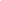 Draw the monster described in Question 1.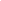 Script:My name’s Alec. I’m going to introduce my monster. My monster’s name is Dino. It has got four eyes and three fingers in its hands. It also has got two legs It has got four arms one nose and one mouth My monster is blue. My monster is beautiful.Name: ____________________________    Surname: ____________________________    Nber: ____   Grade/Class: _____Name: ____________________________    Surname: ____________________________    Nber: ____   Grade/Class: _____Name: ____________________________    Surname: ____________________________    Nber: ____   Grade/Class: _____Assessment: _____________________________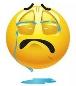 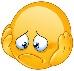 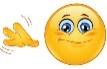 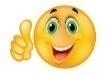 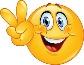 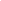 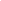 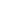 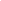 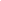 Date: ___________________________________________________    Date: ___________________________________________________    Assessment: _____________________________Teacher’s signature:___________________________Parent’s signature:___________________________